ONLINE ACCESS**Two forms of ID are required to have online access – 1 photo ID (e.g. passport) and one proof of address**I wish to access my health record online and understand and agree with the following statements (tick which apply)Patient DetailsPatient DetailsPatient DetailsForename/s:      Surname:      Surname:      Male        Female Date of Birth:        /     /     Date of Birth:        /     /     NHS number:      Place of Birth:       Place of Birth:       Address:        Address:        Address:        Postcode:      Postcode:      Phone Number:      First Language:      First Language:      Email Address:      Student ID No. (Kingston Uni Students only)            Student ID No. (Kingston Uni Students only)            Student ID No. (Kingston Uni Students only)            PLEASE HELP US TRACE YOUR PREVIOUS MEDICAL RECORDS BY PROVIDING THE FOLLOWING INFORMATIONPLEASE HELP US TRACE YOUR PREVIOUS MEDICAL RECORDS BY PROVIDING THE FOLLOWING INFORMATIONPrevious UK Address:      Previous UK Address:      Postcode:      Previous GP Surgery:      Have you recently arrived into the UK: Yes  No       If yes date of arrival:      Have you recently arrived into the UK: Yes  No       If yes date of arrival:      MEDICAL / PERSONAL INFORMATIONDo you smoke?     Yes          No         If yes – how many approx. per day       Height:            Weight:          Waist Circumference:      Are you a carer for anyone with a medical condition who would not manage without your help? Yes     No Do you have a carer?  Yes      No            If yes, carers name:      Allergy to any medication? Yes   No      If yes details:      Any other allergies?  Yes   No     If yes details:      Any medical conditions?      Any regular medication?      FAMILY HISTORY – Is anyone in your immediate family affected by any of the following:FAMILY HISTORY – Is anyone in your immediate family affected by any of the following:FAMILY HISTORY – Is anyone in your immediate family affected by any of the following:FAMILY HISTORY – Is anyone in your immediate family affected by any of the following:Asthma                     Diabetes                    Glaucoma                 Blindness                  Tuberculosis            Heart Disease           Infectious Disease   Hypertension           Epilepsy                    Thyroid Disease        Cancer     type (if known)      Cancer     type (if known)      Other (please specify)      Other (please specify)      Other (please specify)      Other (please specify)      Would you like a health check?    Yes           No    Would you like a health check?    Yes           No    As part of our screening programme we offer a HIV & Chlamydia Test(Please tick if you would like the screening. Both options can be chosen)Chlamydia Test                       As part of our screening programme we offer a HIV & Chlamydia Test(Please tick if you would like the screening. Both options can be chosen)HIV Test                                   Next of Kin DetailsNext of Kin DetailsNext of Kin DetailsFull Name:      Full Name:      Relationship:      Phone Number:      Address:      Address:      ELECTRONIC PRESCRIBING (EPS)Which pharmacy would you like prescriptions sent to?        ETHNICITYETHNICITYETHNICITYETHNICITYETHNICITYEthnic CategoryPlease tickPlease tickWhiteBritishIrishOther WhiteMixedWhite & Black CaribbeanWhite & Black AsianWhite & AsianOther MixedAsian/Asian BritishIndianBangladeshiPakistaniSri LankanOther AsianKoreanBlack/Black BritishBlack CaribbeanBlack AfricanOther BlackOtherChineseArabOther Ethic CategoryNot StatedAlcohol Consumption – Scoring System (for patients 16 years and over)Alcohol Consumption – Scoring System (for patients 16 years and over)Alcohol Consumption – Scoring System (for patients 16 years and over)Alcohol Consumption – Scoring System (for patients 16 years and over)Alcohol Consumption – Scoring System (for patients 16 years and over)Alcohol Consumption – Scoring System (for patients 16 years and over)Alcohol Consumption – Scoring System (for patients 16 years and over)Questions01234Your scoreHow often do you have a drink that contains alcohol?NeverMonthly or less2-4 times a months2-3 times a week4 or more times a weekHow many standard alcoholic drinks do you have on a typical day when you are drinking?1-23-45-67-810+How often do you have 6 or more standard drinks on one occasion?NeverLess than monthlyMonthlyWeeklyDaily or almost dailyACCESSIBLE INFORMATION STANDARDACCESSIBLE INFORMATION STANDARDACCESSIBLE INFORMATION STANDARDThe accessible information standard means that all providers of NHS care must try to ensure that they communicate with disabled patients in an appropriate way. As part of our obligation to meet this standard, we would ask you to answer the following questions.The accessible information standard means that all providers of NHS care must try to ensure that they communicate with disabled patients in an appropriate way. As part of our obligation to meet this standard, we would ask you to answer the following questions.The accessible information standard means that all providers of NHS care must try to ensure that they communicate with disabled patients in an appropriate way. As part of our obligation to meet this standard, we would ask you to answer the following questions.Would you consider that you have a disability that means you have specific communication and/or information needs?Yes     (please go to question 2)        No    (please go to ‘Recording Consent of Patients)Would you consider that you have a disability that means you have specific communication and/or information needs?Yes     (please go to question 2)        No    (please go to ‘Recording Consent of Patients)Would you consider that you have a disability that means you have specific communication and/or information needs?Yes     (please go to question 2)        No    (please go to ‘Recording Consent of Patients)Please tell us your disabilityVisual Impairment      Hearing Impairment      Speech Impairment       Other     Please tell us your disabilityVisual Impairment      Hearing Impairment      Speech Impairment       Other     Please tell us your disabilityVisual Impairment      Hearing Impairment      Speech Impairment       Other     Based on the answer to question 2, what would be your preferred method of contact from the practice?Email      Large Print Letter       Braille      BSL Interpreter  Based on the answer to question 2, what would be your preferred method of contact from the practice?Email      Large Print Letter       Braille      BSL Interpreter  Based on the answer to question 2, what would be your preferred method of contact from the practice?Email      Large Print Letter       Braille      BSL Interpreter  RECORDING CONSENT OF PATIENTS FOR DATA SHARING INITIATIVES IN KINGSTONRECORDING CONSENT OF PATIENTS FOR DATA SHARING INITIATIVES IN KINGSTONRECORDING CONSENT OF PATIENTS FOR DATA SHARING INITIATIVES IN KINGSTONEMIS SharingEMIS Sharing enables your local Kingston Care Providers, when they are treating you to view the relevant information about the care you receive, to give you the best possible care.Opt out of Emis Sharing             93C1EMIS SharingEMIS Sharing enables your local Kingston Care Providers, when they are treating you to view the relevant information about the care you receive, to give you the best possible care.Opt in to Emis Sharing                93C0Summary Care Record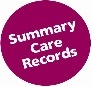 If you have a Summary Care Record, your health care providers can view your:Medication (last 12 months)Bad Reactions to medicinesAllergiesWhen you’re admitted to hospital, when treating you in an emergency or when your practice is closed.Opt in Summary Care Record    Summary Care RecordIf you have a Summary Care Record, your health care providers can view your:Medication (last 12 months)Bad Reactions to medicinesAllergiesWhen you’re admitted to hospital, when treating you in an emergency or when your practice is closed.Opt out summary Care Record Patient Name: Signature:Date:PATIENT DECLARATION – for all patients who are not ordinarily resident in the UKPATIENT DECLARATION – for all patients who are not ordinarily resident in the UKPATIENT DECLARATION – for all patients who are not ordinarily resident in the UKPATIENT DECLARATION – for all patients who are not ordinarily resident in the UKAnybody in England can register with a GP practice and receive free medical care from that practice. However, if you are not ‘ordinarily resident’ in the UK you may have to pay for NHS treatment outside of the GP practice. Being ordinarily resident broadly means living lawfully in the UK on a properly settled basis for the time being, in most cases, nationals of countries outside the European Economic Area must also have the status of ‘indefinite leave to remain’ in the UK. Some services, such as diagnostic tests of suspected infectious diseases and any treatment of those diseases are free of charge to all people, while some groups who are not ordinarily resident here are exempt from all treatment charges. More information on ordinarily residence, exemptions and paying for NHS services can be found in the Visitor and Migrant patient leaflet, available from your GP Practice. You may be asked to provide proof of entitlement in order to receive free NHS treatment outside of the GP practice, otherwise you may be charged for your treatment, even if you have to pay for a service, you will always be provided with any immediately necessary or urgent treatment, regardless of advance payment. The information you give on this form will be used to assist in identifying your chargeable status, and may be shared, including with NHS secondary care organisations (e.g. hospitals) and NHS Digital, for the purposes of validation, invoicing and cost recovery. You may be contacted on behalf of the NHS to confirm any details you have provided.Please tick one of the following;  I understand that I may need to pay for NHS treatment outside of the GP Practice  I understand I have a valid exemption from paying for NHS treatment outside of the GP Practice. This includes for example, an EHIC or payment of the Immigration Health Charge (“the surcharge”), when accompanied by a valid visa, I can provide documents to support this when requested.  I do not know my chargeable statusI declare that the information I give on this form is correct and complete, I understand that if it is not correct, appropriate action may be taken against me.A parent/guardian should complete the form on behalf of a child under 16.Anybody in England can register with a GP practice and receive free medical care from that practice. However, if you are not ‘ordinarily resident’ in the UK you may have to pay for NHS treatment outside of the GP practice. Being ordinarily resident broadly means living lawfully in the UK on a properly settled basis for the time being, in most cases, nationals of countries outside the European Economic Area must also have the status of ‘indefinite leave to remain’ in the UK. Some services, such as diagnostic tests of suspected infectious diseases and any treatment of those diseases are free of charge to all people, while some groups who are not ordinarily resident here are exempt from all treatment charges. More information on ordinarily residence, exemptions and paying for NHS services can be found in the Visitor and Migrant patient leaflet, available from your GP Practice. You may be asked to provide proof of entitlement in order to receive free NHS treatment outside of the GP practice, otherwise you may be charged for your treatment, even if you have to pay for a service, you will always be provided with any immediately necessary or urgent treatment, regardless of advance payment. The information you give on this form will be used to assist in identifying your chargeable status, and may be shared, including with NHS secondary care organisations (e.g. hospitals) and NHS Digital, for the purposes of validation, invoicing and cost recovery. You may be contacted on behalf of the NHS to confirm any details you have provided.Please tick one of the following;  I understand that I may need to pay for NHS treatment outside of the GP Practice  I understand I have a valid exemption from paying for NHS treatment outside of the GP Practice. This includes for example, an EHIC or payment of the Immigration Health Charge (“the surcharge”), when accompanied by a valid visa, I can provide documents to support this when requested.  I do not know my chargeable statusI declare that the information I give on this form is correct and complete, I understand that if it is not correct, appropriate action may be taken against me.A parent/guardian should complete the form on behalf of a child under 16.Anybody in England can register with a GP practice and receive free medical care from that practice. However, if you are not ‘ordinarily resident’ in the UK you may have to pay for NHS treatment outside of the GP practice. Being ordinarily resident broadly means living lawfully in the UK on a properly settled basis for the time being, in most cases, nationals of countries outside the European Economic Area must also have the status of ‘indefinite leave to remain’ in the UK. Some services, such as diagnostic tests of suspected infectious diseases and any treatment of those diseases are free of charge to all people, while some groups who are not ordinarily resident here are exempt from all treatment charges. More information on ordinarily residence, exemptions and paying for NHS services can be found in the Visitor and Migrant patient leaflet, available from your GP Practice. You may be asked to provide proof of entitlement in order to receive free NHS treatment outside of the GP practice, otherwise you may be charged for your treatment, even if you have to pay for a service, you will always be provided with any immediately necessary or urgent treatment, regardless of advance payment. The information you give on this form will be used to assist in identifying your chargeable status, and may be shared, including with NHS secondary care organisations (e.g. hospitals) and NHS Digital, for the purposes of validation, invoicing and cost recovery. You may be contacted on behalf of the NHS to confirm any details you have provided.Please tick one of the following;  I understand that I may need to pay for NHS treatment outside of the GP Practice  I understand I have a valid exemption from paying for NHS treatment outside of the GP Practice. This includes for example, an EHIC or payment of the Immigration Health Charge (“the surcharge”), when accompanied by a valid visa, I can provide documents to support this when requested.  I do not know my chargeable statusI declare that the information I give on this form is correct and complete, I understand that if it is not correct, appropriate action may be taken against me.A parent/guardian should complete the form on behalf of a child under 16.Anybody in England can register with a GP practice and receive free medical care from that practice. However, if you are not ‘ordinarily resident’ in the UK you may have to pay for NHS treatment outside of the GP practice. Being ordinarily resident broadly means living lawfully in the UK on a properly settled basis for the time being, in most cases, nationals of countries outside the European Economic Area must also have the status of ‘indefinite leave to remain’ in the UK. Some services, such as diagnostic tests of suspected infectious diseases and any treatment of those diseases are free of charge to all people, while some groups who are not ordinarily resident here are exempt from all treatment charges. More information on ordinarily residence, exemptions and paying for NHS services can be found in the Visitor and Migrant patient leaflet, available from your GP Practice. You may be asked to provide proof of entitlement in order to receive free NHS treatment outside of the GP practice, otherwise you may be charged for your treatment, even if you have to pay for a service, you will always be provided with any immediately necessary or urgent treatment, regardless of advance payment. The information you give on this form will be used to assist in identifying your chargeable status, and may be shared, including with NHS secondary care organisations (e.g. hospitals) and NHS Digital, for the purposes of validation, invoicing and cost recovery. You may be contacted on behalf of the NHS to confirm any details you have provided.Please tick one of the following;  I understand that I may need to pay for NHS treatment outside of the GP Practice  I understand I have a valid exemption from paying for NHS treatment outside of the GP Practice. This includes for example, an EHIC or payment of the Immigration Health Charge (“the surcharge”), when accompanied by a valid visa, I can provide documents to support this when requested.  I do not know my chargeable statusI declare that the information I give on this form is correct and complete, I understand that if it is not correct, appropriate action may be taken against me.A parent/guardian should complete the form on behalf of a child under 16.Complete this section if you live in another EEA country, or have moved to the UK to study or retire, or if you live in the UK but work in another EEA member state. Do not complete this section if you have an EHIC issued by the UKComplete this section if you live in another EEA country, or have moved to the UK to study or retire, or if you live in the UK but work in another EEA member state. Do not complete this section if you have an EHIC issued by the UKComplete this section if you live in another EEA country, or have moved to the UK to study or retire, or if you live in the UK but work in another EEA member state. Do not complete this section if you have an EHIC issued by the UKComplete this section if you live in another EEA country, or have moved to the UK to study or retire, or if you live in the UK but work in another EEA member state. Do not complete this section if you have an EHIC issued by the UKNON-UK EUROPEAN HEALTH INSURANCE CARD (EHIC), PROVISIONAL REPLACEMENT CERTIFICATE (PRC) DETAILS and S1 FORMSNON-UK EUROPEAN HEALTH INSURANCE CARD (EHIC), PROVISIONAL REPLACEMENT CERTIFICATE (PRC) DETAILS and S1 FORMSNON-UK EUROPEAN HEALTH INSURANCE CARD (EHIC), PROVISIONAL REPLACEMENT CERTIFICATE (PRC) DETAILS and S1 FORMSNON-UK EUROPEAN HEALTH INSURANCE CARD (EHIC), PROVISIONAL REPLACEMENT CERTIFICATE (PRC) DETAILS and S1 FORMSDo you have a non-UK EHIC or PRC?Yes:             No:   If yes, please enter details from your EHIC or PRC below:If yes, please enter details from your EHIC or PRC below: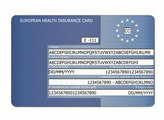 Country Code:    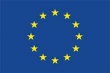 3: Name4: Given Names5: Date of BirthDD MM YYYYDD MM YYYY6: Personal Identification Number7: Identification number of the  institution8: Identification number of the card9: Expiry DatePRC validity period                (a) From:               (b) To:Please tick  if you have an S1 (e.g. you are retiring to the UK or you have been posted here by your employer for work or you live in the UK but work in another EEA member state) Please give your S1 form to the practice staff.Please tick  if you have an S1 (e.g. you are retiring to the UK or you have been posted here by your employer for work or you live in the UK but work in another EEA member state) Please give your S1 form to the practice staff.Please tick  if you have an S1 (e.g. you are retiring to the UK or you have been posted here by your employer for work or you live in the UK but work in another EEA member state) Please give your S1 form to the practice staff.Please tick  if you have an S1 (e.g. you are retiring to the UK or you have been posted here by your employer for work or you live in the UK but work in another EEA member state) Please give your S1 form to the practice staff.How will your EHIC/PRC/S1 data be used? By using your EHIC or PRC for NHS treatment costs your EHIC or PRC data and GP appointment data will be shared with NHS secondary care (hospitals) and NHS Digital solely for the purposes of cost recovery. Your clinical data will not be shared in the cost recovery process.Your EHIC, PRC or S1 information will be shared with The Department for Work and Pensions for the purpose of recovering your NHS costs from your home country.How will your EHIC/PRC/S1 data be used? By using your EHIC or PRC for NHS treatment costs your EHIC or PRC data and GP appointment data will be shared with NHS secondary care (hospitals) and NHS Digital solely for the purposes of cost recovery. Your clinical data will not be shared in the cost recovery process.Your EHIC, PRC or S1 information will be shared with The Department for Work and Pensions for the purpose of recovering your NHS costs from your home country.How will your EHIC/PRC/S1 data be used? By using your EHIC or PRC for NHS treatment costs your EHIC or PRC data and GP appointment data will be shared with NHS secondary care (hospitals) and NHS Digital solely for the purposes of cost recovery. Your clinical data will not be shared in the cost recovery process.Your EHIC, PRC or S1 information will be shared with The Department for Work and Pensions for the purpose of recovering your NHS costs from your home country.How will your EHIC/PRC/S1 data be used? By using your EHIC or PRC for NHS treatment costs your EHIC or PRC data and GP appointment data will be shared with NHS secondary care (hospitals) and NHS Digital solely for the purposes of cost recovery. Your clinical data will not be shared in the cost recovery process.Your EHIC, PRC or S1 information will be shared with The Department for Work and Pensions for the purpose of recovering your NHS costs from your home country.Patient DetailsPatient DetailsPatient DetailsForename/s:      Surname:      Surname:      Date of Birth:        /     /     Date of Birth:        /     /     Date of Birth:        /     /     Address:        Address:        Address:        Postcode:      Postcode:      Phone Number:      Email Address:      Email Address:      Email Address:      